Klachtenformulier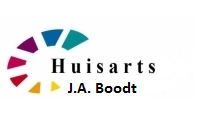 Klachtenformulier voor de patiënt-graag helemaal invullen-Uw gegevens (degene die de klacht indient)Naam:                                                                                                               M/VAdres:Postcode + woonplaats:Telefoonnummer:Gegevens van de patiënt (dit kan iemand anders zijn dan de indiener)Gegevens van de patiënt (dit kan iemand anders zijn dan de indiener)Gegevens van de patiënt (dit kan iemand anders zijn dan de indiener)Naam van de patiënt:Geboortedatum patiënt:Relatie tussen de indiener en de patiënt (bijv. ouder, echtgenote):Naam van de patiënt:Geboortedatum patiënt:Relatie tussen de indiener en de patiënt (bijv. ouder, echtgenote):Naam van de patiënt:Geboortedatum patiënt:Relatie tussen de indiener en de patiënt (bijv. ouder, echtgenote):Aard van de klachtAard van de klachtDatum gebeurtenis:Tijdstip:De klacht gaat over (meerdere keuzes mogelijk):medisch handelen van medewerkerbejegening door medewerker 
(= de manier waarop de medewerker tegen u praat of met u omgaat)organisatie huisartsenpraktijk
(= de manier waarop diverse zaken in de praktijk geregeld zijn)administratieve of financiële afhandelingiets andersDe klacht gaat over (meerdere keuzes mogelijk):medisch handelen van medewerkerbejegening door medewerker 
(= de manier waarop de medewerker tegen u praat of met u omgaat)organisatie huisartsenpraktijk
(= de manier waarop diverse zaken in de praktijk geregeld zijn)administratieve of financiële afhandelingiets andersOmschrijving van de klacht:Omschrijving van de klacht:De huisartsenpraktijk is aangesloten bij:
Klachtencommissie Patiënt-Huisarts Noordwest Nederland
Postadres: Stichting DOKh, Kwakelkade 21 f, 1823 CI Alkmaar
Telefoon: 072-5208325
Website: www.dokh.nl
E-mail: klachtenregeling@dokh.nlWilt u hulp bij het indienen van uw klacht? Bel dan met het Informatie en Klachtenbureau Gezondheidszorg (IKG) in uw regio, telefoon: 0900 243 7070.